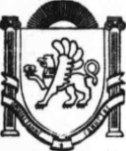 Республика КрымБелогорский  районВасильевское сельское поселение11-я сессия Васильевского сельского совета II созываРЕШЕНИЕ30 июня 2020 года 			       село Васильевка 				№37О внесении изменений в Решение Васильевскогосельского совета 1-го созыва № 250 от 06.04.2018г.«Об утверждении перечня выборных муниципальныхдолжностей и должностей муниципальной службы ворганах местного самоуправления муниципальногообразования Васильевское сельское поселениеБелогорского  района Республики Крым, при избраниикоторых, назначении на которые граждане и призамещении которых муниципальные служащие обязаныпредставлять сведения о своих доходах, об имуществеи обязательствах имущественного характера, а такжесведения о доходах, об имуществе и обязательствахимущественного характера своих супруги (супруга)и несовершеннолетних детейВ соответствии со статьей 8 Федерального закона от 25 декабря 2008 г. № 273-ФЗ «О противодействии коррупции», пунктом 3 Указа Президента РФ от 18.05.2009 № 557 (ред. от 01.07.2014) «Об утверждении перечня должностей федеральной государственной службы, при назначении на которые граждане и при замещении которых федеральные государственные служащие обязаны представлять сведения о своих доходах, об имуществе и обязательствах имущественного характера, а также сведения о доходах, об имуществе и обязательствах имущественного характера своих супруги (супруга) и несовершеннолетних детей» и пункта 4 Указа президента РФ от 21.07.2010года № 925 «О мерах по реализации отдельных положений Федерального закона «О противодействии коррупции»», руководствуясь Федеральным законом от 06.10.2003г. №131- ФЗ «Об общих принципах организации местного самоуправления в Российской Федерации, законами Республики Крым от 16.09.2014 г. №76-ЗРК «О муниципальной службе в Республике Крым», от 10.09.2014 г. №77-ЗРК «О Реестре муниципальных должностей в Республике Крым» и от 10.09.2014 г. №78-ЗРК «О Реестре должностей муниципальной службы в Республике Крым», Васильевский сельский советРЕШИЛ:1. Внести изменения в Решение Васильевского сельского совета 1-го созыва № 250 от 06.04.2018г. «Об утверждении Перечня выборных муниципальных должностей и должностей муниципальной службы в органах местного самоуправления муниципального образования Васильевское  сельское поселение Белогорского района Республики Крым, при избрании которых, назначении на которые граждане и при замещении которых муниципальные служащие обязаны предоставлять сведения о своих доходах, об имуществе и обязательствах имущественного характера, а также сведения о доходах, об имуществе и обязательствах имущественного характера своих супруга (супруги) и несовершеннолетних детей, изложив Приложение к данному Решению в новой редакции (прилагается).2. Обнародовать настоящее Решение в соответствии с Уставом муниципального образования Васильевское сельское поселение Белогорского района Республики Крым.3. Контроль за исполнением настоящего Решения оставляю за собой.Председатель Васильевского сельскогосовета-глава администрации Васильевскогосельского поселения                                                                                         В.Д. ФрангопуловПриложениек решению 11-й сессии2-го созыва Васильевского сельскогосовета от 30.06. 2020г. № 37Переченьвыборных муниципальных должностей и должностей муниципальной службы в органах местного самоуправления Васильевского сельского поселения Белогорского района Республики Крым, при избрании которых, назначении на которые граждане и при замещении которых муниципальные служащие обязаны представлять сведения о своих доходах, об имуществе и обязательствах имущественного характера,а также сведения о доходах, об имуществе и обязательствах имущественного характера своих супруги (супруга) и несовершеннолетних детей	1. Выборная муниципальная должность – председатель Васильевского  сельского совета – глава администрации Васильевского сельского поселения – высшее должностное лицо Поселения.	2. Должности муниципальной службы в администрации Васильевского сельского поселения Белогорского района Республики Крым:- заведующий сектором по оказанию муниципальных услуг, делопроизводства, кадрам и землеустройству – старшая должность;- заведующий сектором по вопросам финансов и бухгалтерского учета — старшая должность;- ведущий специалист сектора по оказанию муниципальных услуг, делопроизводству, кадрам и землеустройству - старшая должность;- специалист 1 категории сектора по вопросам финансов и бухгалтерского учета (контрактный управляющий) – старшая должность.